Материалы для классного часа, посвящённого Маслянице.Подготовила учитель русского языка и литературыМакаревич И.В.ПРО ПРАЗДНИК МАСЛЕНИЦУ.   Масленица – очень веселые, озорные и вкусные дни. Каждый день хочется наполнить солнцем, вниманием и радостью.    Масленица (седмица сырная).     История возникновения Масленицы уходит своими корнями глубоко в древность. Масленица - древний славянский праздник, доставшийся нам в наследство от языческой культуры, сохранившийся и после принятия христианства.     Это веселые проводы зимы, озаренные радостным ожиданием близкого тепла, весеннего обновления природы. Даже блины, непременный атрибут Масленицы, имели ритуальное значение: круглые, румяные, горячие, они являли собой символ солнца, которое все ярче разгоралось, удлиняя дни. Возможно, блины были и частью поминального обряда, так как масленице предшествовал "родительский день", когда славяне поклонялись душам усопших предков. Это всегда был самый веселый и любимый славянский праздник. Считалось, что человек, плохо и скучно проведший Масленицу, будет неудачлив в течение всего года. Целую неделю нельзя было помышлять о делах и домашних заботах. Безудержное чревоугодие и веселье рассматривалось как залог будущего благополучия, процветания и успеха.      С принятием христианства она стала предварять Великий пост и зависеть от его сроков. По своему обычаю, церковь "назначила" на место языческого праздника свой, специально сдвинув для этого границы великого поста. После этого Масленица воспринималась христианской церковью фактически как религиозный праздник и получила название Сырной, или Сыропустной недели, но это не изменило ее внутренней сути.     Масленица празднуется в последнюю неделю перед Великим постом, за семь недель до Пасхи. На каждый день масленой недели существовали определенные обряды. В понедельник - встреча Масленицы, во вторник - заигрыши. В среду-лакомку тещи приглашали зятьев на блины. В широкий четверг происходили самые людные санные катания. В пятницу - тещины вечерки - зятья звали тещу на угощение. Суббота отводилась золовкиным посиделкам. Заканчивается Сырная седмица прощеным воскресеньем, когда верующие просят друг у друга прощения. Поэтому масленичной традицией считается посещение родственников, друзей - чтобы попросить прощения за возможные нанесенные обиды, примириться. А потом без обид и с миром вступить в Великий пост.    Имя Масленицы носит и чучело из соломы, которое обряжают в женскую одежду с масляным блином или сковородой в руках (от блина, круглого и масляного и образовалось название и праздника, и персонажа). С этим чучелом весело проводили время всю масленичную неделю: с ним разъезжали на тройках, а в конце праздника хоронили Масленицу или провожали, разрывая чучело в мелкие клочья на краю села. Но, чаще всего, чучело Масленицы сжигали на весело горящем костре, который разводили обязательно "на горке" - на какой-нибудь возвышенности.     Ритуальные похороны Масленицы всегда сопровождались процессиями ряженых, карнавалами, громким смехом, призывами Весны и демонстративными поношениями Масленицы в специальных куплетах. В этих песнях Масленицу обзывают (в связи с великим постом, который наступает сразу после обильных пиров масленичной недели) обманщицей, объедалой, блиноедой и другими обидными прозвищами. Соломенное чучело, наряженное в праздничную одежду или же в лохмотья, всей толпой выносили из селения и швыряли в воду или разрывали на части. Солому от распотрошенного чучела разбрасывали по полям для того, чтобы обеспечить хороший урожай и придать земле плодородие.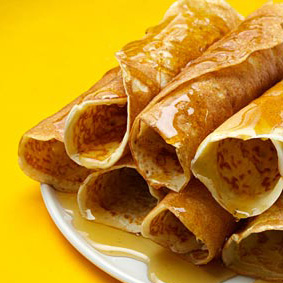 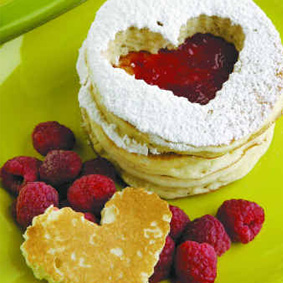 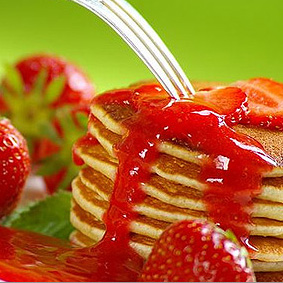 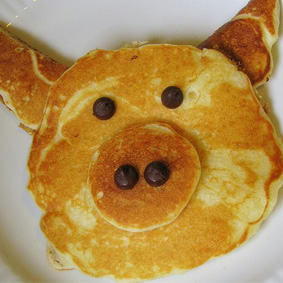 Потехи.Снежные городки.Принято в масленицу на берегу реки строить городки из снега, укрепленные башнями, с двумя вратами. К этому городку собирается множество детей, которые делятся на «пеших» и «конных». «Пешие» занимают город, «конные» готовятся к нападению. Наконец, «конница», по знаку своего начальника, бросается на приступ и начинается битва. Осажденные храбро защищают город против «конницы», не давая ей ворваться в крепостные ворота, отбивая их метлами и помелами. Однако, «конница» берет верх и победоносно въезжает в ворота городка, а затем вместе с «осажденными» разрушает городок с веселыми песнями и возвращается домой, уничтожив последнее проявление зимы — снег и лед. 

Петровский маскарад.А еще на масленицу возят по городу большой корабль, убранный разноцветными флагами и испещренный изображениями рыб, зверей и птиц, чучела и шкуры которых развешаны на его мачтах. Вслед за кораблем, с музыкой и песнями, идут ряженые. В 1722 году Петр великий дал в Москве невиданный маскарад: по столице длинной вереницею разъезжало множество судов различного вида и разной величины, полсотни саней, запряженных разными зверями. Шествие открывал арлекин, ехавший на больших санях, запряженных шестью лошадями, шедшими гуськом, одна за другою и украшенных побрякушками. В других санях ехал "Князь-папа", облеченный в мантию красного бархата, подбитую горностаем, в ногах его восседал Бахус на бочке. За ним - свита, замыкаемая шутом, который сидел в санях, запряженных четырьмя свиньями. Шествие самого флота возглавлял Нептун, сидевший в колеснице с трезубцем руках, запряженной двумя сиренами. В процессии находился и "Князь-кесарь" Ромодановский - он занимал место в большой лодке, которую тащили два живых медведя. А в конце этой процессии следовала громада - 88-пушечный корабль, построенный совершенно по образцу корабля Фридемакера, спущенного на воду в марте 1721 года Петербурге. Он имел три мачты и вооружение до последнего блока! На этом корабле, везенном шестью лошадьми, восседал сам Петр I, в одежде флотского капитана с морскими генералами и офицерами и маневрировал ими как бы на море. За эти кораблем следовала раззолоченная гондола императрицы, бывшей в костюме голландской крестьянки, а свита ее состояла из придворных дам и кавалеров, одетых по-арабски. За гондолою следовали настоящие участники маскарада, известные под именем "неугомонной обители". Они сидели в широких и длинных санях, сделанных наподобие головы дракона, и наряжены были журавлями, волками, лисами медведями, представляя в лицах эзоповы басни. Такое чудное и яркое маскарадное шествие через Тверские ворота протянулось в Кремль при пушечных выстрелах, где и закончилось великолепным фейерверком и пиршеством. Но после кончины Петра великого прекратились маскарады до воцарения Императрицы Елизаветы Петровны, которая очень любила наряжаться, так как к ней очень шел мужской наряд. Катальные горы.В царствование Императрицы Елизаветы Петровны масленичные катания устраивались в ее любимом селе Покровском, где в зимнее время устраивали постоянные катальные горы, и с них - то катались не только, но и сама императрица, съезжавшая "стоя на лыжах". Забава эта осталась в России на долгие-долгие годы, и мало кто уже помнил, что катание с гор - это не просто забава, а старинный обряд, ведь считалось, что у того, кто больше раз с горы скатиться, у того и лен выше будет. Катальные горы строились с затейливыми башенками, на которых развивались затейливые флаги, а вдоль гор вместо барьера, в два ряда стояли елки, а между ними - статуи из льда и снега. Вспоминая свое девство, в начале ХХ века И.С.Шмелев так описывал катания с ледяных горок: "В субботу, после блинов, едем кататься гор. Зоологический сад, где устроены наши горы - они из дерева и залиты льдом: Высоченные горы на прудах. Над свежими тесовыми беседками на горах пестро играют флаги. Рухаются с рычанием высокие "Дилижаны" с гор, мчатся по ледяным дорожкам, между валами снега с воткнутыми в них елками. Черно на горах народом. : Степенный плотник Иван помогает Пашке-конторщику резать и выдавать билеты, на которых написано - "С обоих концов - по разу". Народ длинным хвостом у кассы. Масленица погожая… По накатанному лотку втаскивают веревками ввернувшиеся с другой горы высокие сани с бархатными скамейками, - "Дилижаны", - на шестерых. Сбившиеся с ног катальщики, статные молодцы, ведущие "Дилижаны" с гор стоя на коньках сзади, веселы и в меру пьяны. Работа строгая, не моргни: крепко держись за поручни, крепче веди на скате, "на корыте". Зажигают иллюминацию. Рычат гулкие горы пустотой. Катят с бенгальскими огнями, в искрах. Гудят в бубны, пищат гармошки…" Медвежья потеха
Ни одна масленичная неделя в Москве прошлого века не обходилась без медвежьего представления.Медвежья потеха была очень популярна среди всех слоев населения больших и малых городов, сел, деревень. Эта народная забава несколько раз упоминалась в "домострое", осуждающем ее как одно из "бесовских угодий", "богомерзких дел". Но, не смотря на запреты и гонения, медвежья потеха продолжала существовать, веселя и радуя крестьян и бояр, простых ремесленников и царей, взрослых и детей. С учеными медведями ходили по России с незапамятных времен, этот промысел был занятием древним, традиционным. Известно, например, что в 1570 году Иван Грозный, готовясь к свадьбе с Марфой Собакиной, отправил в Новгород специального гонца с приказом доставить в Москву скоморохов с учеными медведями. В народе медведь ассоциировался с лешим, с языческим богом Велесом, поэтому считалось, он обладает магической целебной силой. В глазах крестьян но был сильнее нечистой силы и мог отвести беду: если спляшет около дома и обойдет вокруг него, то не случится пожара. Такое отношение сказалось и на прозвищах, которыми награждался медведь-артист. Везде его именовали почтительно-шутливо: "Михайло Потапыч" или "Матрена Ивановна", "почтенный Михайло Иванович господин Топтыгин". Дрессированные медведи смешили публику, изображая, как девушки красятся перед зеркалом, как женщины блины пекут. Вечным спутником Михайло Потапыча был "коза бодатая", которую изображал мальчик, наряженный в мешок с прикрепленной к нему козлиной головой и рожками. К голове был обычно приделан деревянный язык, от хлопанья которого происходил страшный шум. "Коза" выплясывала вокруг медведя, дразня его и клюя деревянным языком. Медведь, бесился, рычал, вытягивался во весь рост и кружился вокруг вожака. Это означало, что он танцует. После такой неуклюжей пляски вожак давал ему в лапы шляпу и медведь обходил с ней честную публику, которая бросала туда гроши да копейки. Зачастую, Топтыгина и его вожака угощали водкой, а после этого угощения вожак предлагал медведю "побороться". Такая борьба, правда, не всегда заканчивалась благополучно для вожака. Таким образом, медвежья комедия состояла из трех частей, которые могли идти в любой последовательности: танец медведя с "козой", выступление медведя под шутки и прибаутки вожака, борьба медведя с хозяином или "козой". Единоборство человека с медведем, как демонстрация силы, ловкости мужества, было особенно популярно. Состязания такого рода устраивались не только для государей, но и для простого народа, причем бороться с медведем выходили как специально взятые для этой цели служители царского "ловчего пути", так и "любители-непрофессионалы". Поскольку медведь - главный герой представления, все внимание было приковано к нему. В первую очередь обыгрывалась сама фигура медведя. Как только зверь становился на здание лапы, человек невольно начинал сравнивать его с собой, соотносить с разными типами людей. И вдруг оказывалось, что пластика медведя, его внешний облик, неуклюжесть, косолапость, нечленораздельная "речь" (рев, ворчание) - все это черты недалекого, нескладного, добродушного, иногда полусонного и обычно невезучего простолюдина. Петрушечные комедии
В старину на масленицу была чрезвычайно популярна Петрушечная комедия. Бывало, что одновременно выступали сразу несколько петрушечников, показывающих свою нехитрую комедию помногу раз в день. Успех Петрушки в одних случаях объяснялся злободневностью и сатирической направленностью сценок, в других секрет обаяния комедии видели именно в ее сценичности, в том, что формы игры здесь были незамысловатые, простые и понятные, поэтому они легко воспринимались широкими массами всех возрастов и всех уровней развития. Обычно представление начиналось с того, что из-за ширмы раздавался хохот или песня и вслед за этим появлялся Петрушка. Одет он бывал в красную рубашку, плисовые штаны, заправленные в щегольские сапожки и колпак на голове. Непременными деталями его внешнего вида были также горб или даже два горба. И длинный горбатый нос. 
Кулачные бои.Еще одна масленичная потеха - кулачные бои, которые есть остаток древне военной потехи, ибо наши предки сражались со своими врагами "на кулачках" - о чем свидетельствует летопись: в XXIII столетии во время войны Князя Киевского Мстислава III против Великого князя Юрия Всеволодовича, Мстислав, поощряя своих новгородцев и смолян к сопротивлению против неприятеля, предоставили на их волю сражаться пешими или на конях. Тогда новгородцы отвечали: "Мы не хотим на конях, но, по примеру, предков наших, пеши и на кулаках биться". Было время, когда наши бояре, собравшись повеселиться, свозили из разных городов бойцов для своей потехи. Бойцы казанские, тульские и калужские славились более других, выдерживали сильный бой с татарами, приезжавшими в Москву с икрою и рыбами, выигрывали большие залоги, и платились нередко за свою отвагу жизнью. В старину было три вида кулачных боев. Самым лучшим и интересным считался бой один на один. Практиковался и бой "Стенка на стенку", когда запасных бойцов каждая "стена" уговаривала встать на свою сторону, и они выпускались только когда неприятель пробивал стену. Надежда-боец летел с шапкою в зубах, бил груды на обе стороны, лежащего не трогал, и, пробив стену, возвращался с толпою льстецов прямо в кабак. А реже всего допускался бой "сцеплялка - свалка", который обыкновенно возникал из-за того, что старики подзадоривали молодых рассказами и обещаниями побиться. Молодые переходили с вестями из двора во двор, дети выходили на затравку и были предвестниками "сцеплялки". БАЛАГАНЫ Центром праздничной масленичной площади были балаганы. Ведь балаганы - это главная притягательная сила, самое заманчивое, хотя далеко не всегда доступное увеселение. Балаганы - лицо гулянья. По количеству, убранству балаганов, по именам их владельцев судили о значимости и размахе гуляний. Слово "балаган" первоначально обозначало легкую верхнюю пристройку к дому. В начале XIX столетия оно имело значение "временная, разборная торговая постройка". Применительно к театрализованным зрелищам это слово начало употребляться только со второй половины XIX века. На сценах легких временных театров выступали профессиональные актеры, любители их числа мелких чиновников, мастеровых, ремесленников, а так же цирковые артистыИгры и конкурсы.Почта Игра начинается с переклички водящего с игроками: - Динь, динь, динь! - Кто там? - Почта! - Откуда? - Из города … - А что в городе делают? Водящий может сказать, что в городе танцуют, поют, прыгают. Все играющие должны делать то, что сказал водящий. А тот, кто плохо выполняет задание, отдает фант. Игра заканчивается, как только водящий наберет 5 фантов. Играющие, чьи фанты у водящего, должны их выкупить. Водящий придумывает для них интересные задания. Дети считают стихи, рассказывают смешные истории, вспоминают загадки, имитируют движения животных. Затем выбирают нового водящего и игра повторяется. "Горелки". Ход игры. Играющие выстраиваются парами друг за другом - в колонку. Дети берутся за руки и поднимают их вверх, образуя "ворота". Последняя пара проходит "под воротами" и становится впереди, за ней идет следующая пара. "Горящий" становится впереди, шагов на 5-6 от первой пары, спиной к ним. Все участники поют или приговаривают: Гори, гори ясно, Чтобы не погасло! Глянь на небо, Птички летят, Колокольчики звенят: - Дин-дон, дин-дон, Выбегай скорее вон! По окончании песенки двое ребят, оказавшись впереди, разбегаются в разные стороны, остальные хором кричат: Раз, два, не воронь, А беги, как огонь! "Горящий" старается догнать бегущих. Если игрокамудается взять друг друга за руки, прежде чем одного из них поймает "горящий",то они встают впереди колонны, а "горящий" опять ловит, т. е. "горит". А если"горящий" поймает одного из бегающих, то он встает с ним, а водит игрок, оставшийся без пары. "Звонарь". Ход игры. Дети встают в круг. Считалкой выбирается водящий. Он идетпо кругу и приговаривает: Дили-дон, дили-дон, Отгадай, откуда звон. Остальные игроки приплясывают на месте. На слово"звон" водящий поворачивается к игроку, стоящему возле него и, хлопнув в ладоши три раза, кланяется. Игрок тоже хлопает три раза в ладоши, кланяется и встает за водящим. Теперь они вдвоем идут по кругу, приговаривая: Дили-дон, дили-дон, Отгадай, откуда звон. На слово "звон" водящий опять хлопками и поклоном приглашает следующего игрока включиться в игру. Так игра продолжается до тех пор, пока сзади водящего не окажется 4-6 человек. После этого дети, оставшиеся в кругу, хлопают, а водящий и выбранные ими грающие приплясывают. С окончанием музыки водящий и другие играющие должны встать парами. Кому пары не хватило - тот становится водящим. Игра с Солнцем. Ход игры. В центре круга - "солнце" (на голову ребенку надевают шапочку с изображением солнца). Дети хором произносят: Гори, солнце, ярче - Летом будет жарче, А зима теплее, А весна милее. Дети идут хороводом. На 3-ю строку подходят ближек "солнцу", сужая круг, поклон, на 4-ю - отходят ,расширяя круг. На слово "Горю!" - "солнце" догоняет детей. "Слава Солнцу" Сла-ва на не-бе солн-цу вы-со-ко-му, сла-ва! Сла-а-ва! Заря Дети встают в круг, руки держат за спиной, а одному из играющих - "заря" ходит сзади с лентой и говорит: Заря - зарница, Красная девица, По полю ходила, Ключи обронила, Ключи золотые, Ленты голубые, Кольца обвитые - За водой пошла! С последними словами водящий осторожно кладет ленту на плечо одному из играющих, который, заметив это, быстро берет ленту, и они оба бегут в разные стороны по кругу. Тот, кто останется без места, становится "зарей". Игра повторяется. Бегущие не должны пересекать круг. Играющие не поворачиваются, пока водящий выбирает, кому на плечо положить ленту. Подари платочек симпатии На площадке устанавливаются воротца с наклонной перекладиной, на которой на тонких нитках подвешены цветные носовые платочки, на разной высоте. Участникам соревнований необходимо разбежаться, подпрыгнуть и сорвать один из платочков, а затем назвать имя девочки и подарить ей свой сорванный. Снежный тир В зимнем городке можно установить постоянные мишени для метания снежков. Лучше всего если это будут деревянные щиты размером 1*1 м с начерченными на них концентрическими окружностями диаметром 30,60 и 90 см. Щиты можно установить на врытых в землю столбах, повесить на глухую стену или на забор. Наверное, стоит сделать и особую стенку тира, на которую можно ставить мишени, их ребята будут сбивать снежками. Перетягивание каната Все знают это традиционную русскую забаву. Пусть на Масленицу она будет не совсем традиционной. Подготовка - как в обычном перетягивании каната, но команды берутся за него, стоя спиной друг к другу. КонкурсыТри ноги Играющие разбиваются на пары, каждой паре связывают ноги (правую ногу одного с левой ногой другого). Пара на " трёх ногах" добегает до поворотного флажка и возвращается на линию старта. Тачка Командная эстафета, где требуется разбивка на пары. Одному из пары придётся стать тачкой - грузовым транспортом с одним колёсиком и двумя ручками. Роль колёсика будут играть руки, а ручек - ноги. По команде игрок - "тачка" ложится на землю, делая упор на руках, а "водитель" берет своего партнера за ноги, чтобы корпус "тачки" был параллелен земле. "Тачка", двигаясь на руках, должна доехать до поворотного флажка и вернуться назад, где уже готова к движению другая "тачка". Кто быстрее на метле На площадке выставлены кегли в цепочку. Нужно пробежать верхом на метле змейкой и не сбить кегли. Побеждает тот, кто меньше всех их собьет. Стихи.
Широкая Масленица - Сырная неделя!
Ты пришла нарядная к нам Весну встречать.
Печь блины и развлекаться будем всю неделю,
Чтоб Зиму студёную из дому прогнать!

Утро... ПОНЕДЕЛЬНИК... Наступает "ВСТРЕЧА".
Яркие салазки с горочек скользят.
Целый день веселье. Наступает вечер...
Накатавшись вволю, все блины едят.

"ЗАИГРЫШ" беспечный - ВТОРНИКА отрада.
Все гулять, резвиться вышли, как один!
Игры и потехи, а за них - награда:
Сдобный и румяный масленичный блин!

Тут СРЕДА подходит - "ЛАКОМКОЙ" зовётся.
Каждая хозяюшка колдует у печи.
Кулебяки, сырники - всё им удаётся.
Пироги и блинчики - всё на стол мечи!

А в ЧЕТВЕРГ - раздольный "РАЗГУЛЯЙ" приходит.
Ледяные крепости, снежные бои...
Тройки с бубенцами на поля выходят.
Парни ищут девушек - суженых своих.

ПЯТНИЦА настала - "ВЕЧЕРА у ТЁЩИ"...
Тёща приглашает зятя на блины!
Есть с икрой и сёмгой, можно чуть попроще,
Со сметаной, мёдом, с маслом ели мы.

Близится СУББОТА - "ЗОЛОВКИ УГОЩЕНИЕ".
Вся родня встречается, водит хоровод.
Праздник продолжается, общее веселье.
Славно провожает Зимушку народ!

ВОСКРЕСЕНЬЕ светлое быстро наступает.
Облегчают душу все в "ПРОЩЁНЫЙ ДЕНЬ".
Чучело соломенное - Зимушку - сжигают,
Нарядив в тулупчик, валенки, ремень...

Пышные гуляния Ярмарка венчает.
До свиданья, Масленица, приходи опять!
Через год Красавицу снова повстречаем.
Снова будем праздновать, блинами угощать!

***

Вас на Масленицу ждем!
Встретим масленым блином,
Сыром, медом, калачом
Да с капустой пирогом.
Всех нас пост Великий ждет,
Наедайся впрок, народ!
Всю неделюшку гуляй,
Все запасы подъедай.
А придет Прощеный день,
Нам покланяться не лень,
Приходите в воскресенье -
Будем мы просить прощенья,
Чтоб с души грехи все снять,
С чистым сердцем пост встречать.
Скрепим дружбу поцелуем,
Хоть и так мы не воюем:
Ведь на Масленицу нужно
Укреплять любовью дружбу.
Приходите в гости к нам,
Будем рады мы гостям!

***

Как на масленой неделе
Из печи блины летели!
С пылу, с жару, из печи,
Все румяны, горячи!
Масленица, угощай!
Всем блиночков подавай.
С пылу, с жару - разбирайте!
Похвалить не забывайте.

*** 

Со времён старинных, давних
Праздник Солнца к нам спешит.
Он один из самых ранних
В окна вешним днём глядит.
Это Масленица мчится
Вдоль по улицам родным.
Пьёт, гуляет вся станица,
Ест блины куском большим:
Со сметаной и нардеком,
С рыбой, мясом и икрой.
Шире праздник с каждым веком,
Не назвать его игрой.
Понедельник - день для встречи,
В гости все к друзьям идут.
А во вторник - песни, пляски.
Заигрышем день зовут.
В среду - стол от угощений
Ломится: ешь, пей, казак!
А в четверг - день примирений...
"Тёщин день" - зовётся так.
Мирится свекровь с снохою,
Тёща зятю руку жмёт.
Споры кум забыл с кумою,
В гости всяк к себе зовёт.
Хороводы водят девки,
Парни едут на санях.
С яра снежного подлетки
Мчатся с горок на ногах.
Казаков урядник бравый 
Зазывает для игры.
Рано утром он, лукавый,
Навтыкал в сугроб лозы.
На конях разгорячённых
Её рубят казаки:
На скаку на полном саблей
Её режут дончаки.
В стороне казачек важных
Неспокойный курагод.
Они в снег платки бросают -
Пусть наездник подберёт...
Ну а в пятницу - гулянье,
Пир на улицах идёт.
Атамана угощенье...
За столы спешит народ.
От блинов горячих жарко,
Медный самовар пыхтит.
Каждый весел без подарка.
Тройка шумная летит.
Кони ряженые скачут,
Стон полозьев, песни, смех.
Казаки под бубен пляшут,
Старики счастливей всех.
День субботний величаво
Посиделками зовут.
Хороводы с песней водят,
В гости без конца идут.
Воскресенье - день прощанья,
Проводы седой зимы.
В каждой хате целованья,
Год ждать новой Маслены.
Колокольный звон играет,
Всех к заутрене зовёт.
Молодой и старый знает:
Завтра пост в дома придёт.
После службы в поле выйдут
Все с поклоном казаки.
К Солнцу взор с молитвой вскинут
И попросят по-людски:
- Солнце красное, будь щедрым,
В поле семена согрей!
Будь, Господь, к нам милосердным:
Землю дождичком полей.
Дотемна идёт веселье,
Угощается народ,
До звезды до первой чтобы
Всем наесться наперёд.
Ираида Мордовина 

***

Ой, Масленица , протянись! 
За белую березу зацепись! 
Сказали : Масленице семь годков, 
А нашей Масленице семь деньков!
Ой, Масленица, протянися!
Ты за дуб, за колоду зацепися!
Ой, сказали - нашей Масленице
Семь годков,
А всего у Масленицы
Семь деньков.
Ой, Масленица-обманщица!
Обманула, провела,
Нагуляться не дала! 

ПОЗДРАВЛЕНИЯ с Масленицей.

С Масленицей ласковой поздравляем вас,
Пирогам повластвовать наступает час.
Без блинов не сладятся проводы зимы,
К песне, к шутке, к радости приглашаем мы!

*** 

От души вас поздравляем
И сердечно приглашаем:
Все заботы бросьте,
Приходите в гости,
Прямо к нашему крыльцу
К нам на Масленицу.
Убедитесь сами:
Угостим блинами,
На сметане пышками,
Пирогами пышными,
Февралю - помашем,
Марту - "здравствуй" скажем.

***

Песня блинам.
Мы давно блинов не ели,
Мы блиночков захотели.
Припев.
Ой, блины, блины, блины,
Вы блиночки мои.
В квашне новой растворили,
Два часа блины ходили.
Припев.
Моя старшая сестрица
Печь блины-то мастерица.
Припев.
Напекла она поесть,
Сотен пять, наверно, есть.
Припев.
На поднос блины кладет,
Их сама к столу несет.
Припев.
Гости, будьте все здоровы,
Вот блины мои готовы.Информационные источники:http://www.kulina.ru/articles/holy/maslenitsa/maslenichnaya/ http://www.prazdnitsa.ru/content/scenarios/shrovetide.html http://moikompas.ru/compas/pancakeweek http://newyear.sachkov.ru/script/maslenitsa29.html Блины. Идеи оформления блинов к празднику. Любое блюдо, к которому хозяйка приложит свои умения и фантазию приобретает новую жизнь. Каждый день можно сделать чуточку интереснее, если радовать родных. Один из способ разнообразить семейные вечера - преподнести им вкусный, красивый, индивидуальный ужин. В масленицу таким ужином могут стать блины. Рецепт приготовления блинов у каждого свой. Приведем некоторые из них: Рецепт № 1 (на дрожжах). Вам понадобится: 300 грамм пшеничной муки; 0,5 литра молока; 20 грамм свежих дрожжей или 5-6 грамм (чайная ложка) сухих; 1 яйцо; 2-3 столовые ложки растительного масла; 1-2 столовые ложки сахара; 0,5 чайной ложки соли. Приготовление: Для опары берем чуть больше половины (примерно три четверти) молока и нагреваем его до температуры 36-40 градусов. Если жидкость будет слишком горячей или слишком холодной, то дрожжи прекратят свою жизнедеятельность. Поэтому проверяем температуру молока и когда оно станет приятно теплым, но не горячим, добавим в него дрожжи. Тщательно размешиваем, растворяя дрожи в молоке. Если вы используете сухие дрожжи, то правила их использования посмотрите на пакетике, т.к. некоторые виды дрожжей нужно сначала оставить минут на 10 для набухания. Добавляем всю муку, соль и половину сахара, тщательно вымешиваем тесто, чтобы не было комков. По консистенции тесто для блинов должно быть, как густая сметана. Миску с опарой накрываем салфеткой и ставим в теплое место для подхода, примерно на 30-40 минут. За это время опара подойдет, т.е. увеличится в два-три раза. Поднявшуюся опару перемешиваем, добавляем оставшийся сахар, яйцо и масло. Важно, чтобы и яйцо, и растительное масло были комнатной температуры. Тщательно вымешиваем тесто, чтобы оно было гладким и блестящим, без комков. Теперь, небольшими порциями начинаем добавлять теплое молоко. После каждой порции жидкости тесто нужно тщательно вымесить. Когда вы добавите все молоко, тесто по консистенции будет похоже на кефир. Получившееся тесто снова оставляем для подъема на полчаса в теплом месте. Когда время истечет, еще раз размешиваем вновь подошедшее тесто и, зачерпывая со дна миски, маленькими порциями выливаем его на горячую сковородку, слегка смазанную маслом. Жарим блины с двух сторон. Рецепт № 2 (сладкие) Вам понадобится: 2 стакана муки, 1 стакан молока, 5 яиц, 1 чайная ложка соды, 0,5 стакана сливок, 50 г сливочного масла, 0,5 стакана сахара Приготовление. Масло порубить кубиками и растереть с желтками. Добавить половину количества молока. Муку просеять через сито и, помешивая, добавить к смеси. Влить соду, гашеную уксусом. Всю массу хорошо взбить, доливая понемногу оставшееся молоко. Отдельно взбить сливки и белки до образования пенистой массы, аккуратно смешать с тестом. Испечь. Рецепт № 3 (сырные). Вам понадобится: 4 ст. пшеничной муки 4 ст. молока 4 яйца 40 г дрожжей 300 г сыра (любого) 1 ч. л. сахара соль - по вкусу Приготовление. Молоко подогреть, положить дрожжи, сахар, соль, муку, вымесить тесто, добавить желтки и поставить на 20 мин. в теплое место. Затем натереть сыр на крупной терке, добавить взбитые белки, все перемешать и выпекать, подать горячими с маслом к кофе. Идеи оформления: 1. Сиропом, сгущенным молоком, джемом можно разрисовать блинчик на тарелке ребенка. 2. Блины с начинкой будут смотреться оригинальнее, если свернуть блинчик рулетом вместе с начинкой и разрезать наискосок. 3. Можно выложить блины, как коржи для торта, вперемежку с начинкой и подавать, как кусочки торта. 4. Начинку можно выложить на середину блина и завернуть в виде мешочка или конверта. 5. Из блинов формой можно вырезать фигуры и подавать к столу не привычные всем круглые блины, а блины в форме цветка, сердца или солнца. 6. Украсить блины можно ягодами, свежими или замороженными, взбитыми сливками, сметаной, медом, фруктами. 7. Вы произведете впечатление на родных, если заранее приготовите трафарет и потом по нему нанесете рисунок (сахарной пудрой, джемом, сметаной) на блин. Не житье, а Масленица. Не все коту Масленица, будет и Великий пост. Масленица семь дней гуляет. Масленица объедуха, деньгами приберуха. Это Масленица идет, блин да мед несет. Без блинов -не Масленица. Блинцы, блинчики, блины, как колеса у весны. 